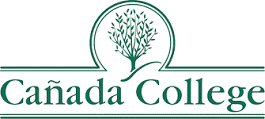 Create a hub for evening and weekend studentsCreate a hub for evening and weekend studentsCreate a hub for evening and weekend studentsChallengesPossible Solutions/ActionsLead on Next StepsWhat services are needed?CWA provides food, counseling, tutoring – evaluate this to see if expanding it is feasibleSee below for additional information to be gatheredDeans Carranza, Hartman, Bennani to convene work group to gather and review information and develop a proposal Who would coordinate evening services?Identify a staff member or office in charge of ensuring various services are available when classes are in session in the evenings – and that students, faculty and staff know about themHelp offices open in the evening communicate with each other, be able to refer students/handle a crisisCreate a sense of community for evening students/programsCabinetAre there enough staff willing to work in the evening?Once the needed services are better understood, staffing needs can be estimatedShould staff (and faculty?) working evening hours receive extra compensation?CabinetWhere would such a “hub” be located?Building 9?Cabinet/PBC?How can we improve communication of what is available in the evenings (website, signage?, via faculty teaching in the evening)Both in person and online services available during evening hours can be better communicatedMarketing?What other information is needed for us to understand this challenge?What does the college already make available in the evenings now?  CWA, Building 9, etc.What are evening students looking for? What do they need?What classes are being offered in the evening – what % are associated with CWA and already tied to that?Understand what is needed, when, and where – esp. the concept of “peak times”PRIE to compile inventory of existing evening services PRIE to conduct survey of students taking evening classes this termPRIE to pull list of courses taught in the evening this term and locationsHow will we measure success or know if we’ve solved this challenge(s)?Enrollment, persistence of evening students increasesSurvey of evening students shows satisfaction with servicesPBC to consider annual assessment of how this is going?